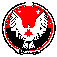 АДМИНИСТРАЦИЯ  МУНИЦИПАЛЬНОГО  ОБРАЗОВАНИЯ  «КЕЗСКИЙ РАЙОН»«КЕЗ ЁРОС» МУНИЦИПАЛ КЫЛДЫТЭТЛЭН АДМИНИСТРАЦИЕЗПОСТАНОВЛЕНИЕот 16 ноября 2015 года 									  № 1669                                                                               пос. Кез	Рассмотрев итоги исполнения бюджета  девять месяцев  2015 года и учитывая, что  поступило доходов 387034,25 тыс. руб. при плане  564528,29 тыс. руб., что составляет 68,6 %, налоговых и неналоговых доходов поступило 97997,7 тыс. руб. при плане 162534 тыс. руб., расходная часть бюджета выполнена на 66,7 %, кредиторская задолженность составляет 16542,7 тыс. руб., руководствуясь Уставом муниципального образования «Кезский район» ПОСТАНОВЛЯЮ:	1.Утвердить отчет об исполнении бюджета муниципального образования «Кезский район» за девять месяцев 2015 года по доходам в сумме 387034,25 тыс. руб., по расходам в сумме 383985,47 тыс. руб. с  профицитом 3048,78 тыс. руб.Глава             Администрации муниципального образования «Кезский район»                                                                                                                            И.О. Богданов 